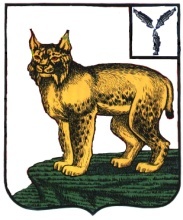 АДМИНИСТРАЦИЯТУРКОВСКОГО МУНИЦИПАЛЬНОГО РАЙОНАмежведомственная антинаркотическая комиссияПРОТОКОЛ № 1заседания межведомственной антинаркотической комиссии при администрации Турковского муниципального района от 10 марта 2017 годаПредседательствующий в заседании: председатель межведомственной антинаркотической комиссии при администрации Турковского муниципального района Никитин А.В.Присутствовали члены комиссии: Исайкин С.П.,  Читаидзе Е.А., Мельникова В.Н., Никифоров С.С., Рассказова С.В.Присутствовали приглашенные: Долгов А.Г. –  прокурор Турковско МРПовестка дня:1. «О состоянии наркоситуации в Турковском муниципальном районе: информация о результатах работы по противодействию незаконному обороту наркотиков на территории муниципального района, анализ работы наркологического кабинета за 2016 год». Информация начальника ОП в составе МО МВД РФ «Аркадакский»,  главного врача ГУЗ СО «Турковская РБ».2. «Утверждение плана работы межведомственной антинаркотической комиссии при администрации Турковского муниципального района на 2017 год». Информация С.П. Исайкина.3.Разное. Информация Читаидзе Е.А. (Рассмотрение требования прокуратуры от 13.01.2017 г. № 61-2017).Слушали:1.Информация начальника ОП в составе МО МВД РФ «Аркадакский»,  главного врача ГУЗ СО «Турковская РБ». «О состоянии наркоситуации в Турковском муниципальном районе: информация о результатах работы по противодействию незаконному обороту наркотиков на территории муниципального района, анализ работы наркологического кабинета за 2016 год». Комиссия постановила:Принять информацию к сведению. Информация приложена.2. . «Утверждение плана работы межведомственной антинаркотической комиссии при администрации Турковского муниципального района на 2017 год». Информация С.П. Исайкина.Комиссия постановила: принять информацию к сведению. Утвердить план работы межведомственной антинаркотической комиссии при администрации Турковского муниципального района на 2017 год. План прилагается.4.Разное. Информация Читаидзе Е.А.   рассмотрение требования прокуратуры от 13.01.2017 г. № 61-2017 об информировании населения района о местах размещения ящиков, позволяющих анонимно сообщать о противоправных действиях, связанных с незаконным оборотом наркотических средств.Комиссия постановила: секретарю межведомственной антинаркотической комиссии Читаидзе Е.А. подготовить материал для размещения в районной газете «Пульс» и на официальном сайте администрации Турковского муниципального района.       Срок до 10.04.2017 годаПредседатель комиссии:                                        А.В. НикитинСекретарь комиссии:                                              Е.А. Читаидзе        ул. Советская, 26, р.п.  Турки, Саратовская область, 412070,тел.:   (243)  2-14-70факс: (243)  2-27-38